AL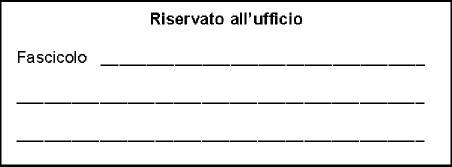 Dirigente ScolasticoISTITUTO COMPRENSIVO STATALE " NR. 6 "SEDEOggetto: richiesta cambio turno di servizio.La sottoscritta	, in servizio presso la scuola _______________________________ nella classe___________________ sez.__________________CHIEDEdi  modificare l’orario di servizioMotivo.................................................................................................................................................................Allega/si riserva di allegare la seguente documentazione : .....................................................................................Firma dei colleghi di Team____________________(in mancanza di esplicito diniego, la richiesta si intende approvata)MODENA, FirmaCodice modulo: 013f	giorno/iinsegnanteorario               orarioprevistoorario                 orariomodificatogiorno/iinsegnante      dalle ore          alle ore        dalle ore          alle ore